ΕΛΛΗΝΙΚΗ  ΔΗΜΟΚΡΑΤΙΑΔΗΜΟΣ ΗΡΩΙΚΗΣ ΠΟΛΗΣ ΝΑΟΥΣΑΣ                           Ημερομηνία(*)……………………ΚΕΝΤΡΟ ΚΟΙΝΩΝΙΚΗΣ ΠΡΟΣΤΑΣΙΑΣ                            Αρ.Πρωτ. (*)……………………… ΚΑΙ ΑΛΛΗΛΕΓΓΥΗΣ Δ.ΝΑΟΥΣΑΣ                                                                                                     ΠΡΟΣ:                                                            ΚΕΝΤΡΟ ΚΟΙΝ.ΠΡΟΣΤΑΣΙΑΣ & ΑΛΛΗΛΕΓΓΥΗΣ Δ.ΝΑΟΥΣΑΣΑΙΤΗΣΗ ΣΥΜΜΕΤΟΧΗΣ ΓΙΑ ΕΓΓΡΑΦΗ ΣΕ ΒΡΕΦΙΚΟ-ΠΑΙΔΙΚΟ ΣΤΑΘΜΟ ΕΠΑΝΕΓΓΡΑΦΗ                                                    ΝΕΑ ΕΓΓΡΑΦΗ                               ΟΝΟΜ/ΜΟ ΑΙΤΟΥΝΤΟΣ:………………………………………………………………………………………………...ΟΝΟΜ/ΜΟ ΣΥΖΥΓΟΥ :……………..………………………………………………………………………………………ΚΑΤΟΙΚΟΣ: ………………………………………………………………………………………………………………………ΟΔΟΣ   :………………………………………………………………………………….. ΑΡΙΘΜΟΣ:………………….…ΚΙΝΗΤΟ ΤΗΛ ……………………………………………………. ΤΗΛΕΦΩΝΟ ΟΙΚΙΑΣ:…………………………….E-MAIL: ………………………………………………………………………………….........................................Παρακαλώ να εγκρίνετε την εγγραφή του παιδιού  μου ………………………………………………………………………………………………………………………………………..στο  βρεφονηπιακό -παιδικό σταθμό του Κ.Κ.Π.&  Α.Δ.ΝΑΟΥΣΑΣ:(σημειώσατε με αύξοντα αριθμό  τον σταθμό της επιλογής σας – ΕΩΣ ΤΡΕΙΣ ΕΠΙΛΟΓΕΣ):Νάουσα………/………/20                                                                    Ο/Η Αιτ…………….Όπου (*) συμπληρώνεται από την ΥπηρεσίαΣΤΟΙΧΕΙΑ ΠΑΤΕΡΑΣΤΟΙΧΕΙΑ ΜΗΤΕΡΑΣ               ΝΑΟΥΣΑ …../……./20                                                                                    Ο / Η ΑΙΤ…………………….ΔΙΚΑΙΟΛΟΓΗΤΙΚΑ  ΕΓΓΡΑΦΗΣ-ΕΠΑΝΕΓΓΡΑΦΗΣΕΙΔΙΚΑ  ΔΙΚΑΙΟΛΟΓΗΤΙΚΑ  ΑΝΑ ΠΕΡΙΠΤΩΣΗ
ΣΥΝΟΛΙΚΟΣ ΑΡΙΘΜΟΣ ΔΙΚΑΙΟΛΟΓΗΤΙΚΩΝΝάουσα ….../……/20					Ο/Η ΔΗΛ……………..ΑΤΟΜΙΚΗ ΚΑΡΤΑ ΥΓΕΙΑΣ ΠΑΙΔΙΟΥ
 (Να συμπληρωθεί από Παιδίατρο)Ονοματεπώνυμο : --------------------------------------------------------------------------------------- 
Ημερομηνία γέννησης :---------------------------------------------------------------------------------
Χρόνιο νόσημα : ----------------------------------------------------------------------------------------- 
Αλλεργικές εκδηλώσεις (Φάρμακα, τροφές κ.λ.π.) : ------------------------------------------- 
Έλλειψη G6PD			ΝΑΙ 		ΟΧΙ 
Επεισόδιο σπασμών 		ΝΑΙ		ΟΧΙ
Εάν ναι, αιτία:---------------------------------------------------------------------------------------------Φυματινοαντίδραση MANTOUX 	ΑΡΝΗΤΙΚΗ			ΘΕΤΙΚΗ
Υπάρχουν φάρμακα που δεν πρέπει να παίρνει----------------------------------------------------------------------------------------------------------------------------------------------------------------- 
Άλλες παρατηρήσεις : --------------------------------------------------------------------------------------------------------------------------------------------------------------------------------------------------Ο/Η ………………………………………………………………………………………………………………..είναι πλήρως εμβολιασμένος/-η για την ηλικία του και υγιής. Μπορεί να φιλοξενηθεί σε βρεφικό-παιδικό σταθμό / παιδικό κέντρο και να συμμετέχει στις επιτηρούμενες δραστηριότητες του σταθμού (π.χ. μουσικοκινητική, γυμναστικές ασκήσεις).Ημερομηνία ____/____/_____ 
Ο ΠΑΙΔΙΑΤΡΟΣ(υπογραφή - σφραγίδα)Να συμπληρωθούν από τον παιδίατρο με ένα √ τα εμβόλια που έχουν γίνει, στη δε τελευταία δόση, να αναγράφεται η ημερομηνία που αυτή έγινε.Ημερομηνία …………/…………/20                                                        Ο ΠΑΙΔΙΑΤΡΟΣ                                                                                 (υπογραφή – σφραγίδα)ΣΑΣ ΕΝΗΜΕΡΩΝΟΥΜΕ ΟΤΙ:1. Στο Κ.Κ.Π.&Α.Δ.Νάουσας εγγράφονται παιδιά από την ηλικία των έξι μηνών (συμπληρωμένη ηλικία την ημερομηνία υποβολής αίτησης) έως την εγγραφή τους στο Νηπιαγωγείο.2. Η λειτουργία των Παιδικών-Βρεφονηπιακών Σταθμών του Ν.Π. αρχίζει λειτουργούν από 1η Σεπτεμβρίου και λήγει την 31η Ιουλίου του επόμενου έτους, επί πέντε ημέρες την εβδομάδα και η προσέλευση των  παιδιών γίνεται από 07:00 έως 09:00 το πρωί.  Η αποχώρηση των  παιδιών γίνεται από 13:00 έως 15:00 το μεσημέρι. Οι Σταθμοί δεν λειτουργούν το μήνα Αύγουστο, από 24 Δεκεμβρίου μέχρι και την 5η Ιανουαρίου, από τη Μεγάλη Πέμπτη μέχρι και την Κυριακή του Θωμά, κατά τις επίσημες αργίες των Δημοσίων Υπηρεσιών, καθώς και την ημέρα της τοπικής εθνικής εορτής (17 Οκτωβρίου).3. H ετήσια οικονομική συμμετοχή των εγγεγραμμένων  παιδιών ανέρχεται στο ποσό των (330,00 €)τριακοσίων τριάντα Ευρώ, το οποίο μπορεί να καταβάλλεται σε (11) έντεκα ισόποσες μηνιαίες δόσεις των (30,00€)τριάντα ευρώ.4. Περιπτώσεις μείωσης ή απαλλαγής οικονομικής συμμετοχής :Στην περίπτωση που υπάρχουν αδέρφια εγγεγραμμένα σε Παιδικούς και Βρεφονηπιακούς Σταθμούς του Δ. Νάουσας, τότε η ετήσια οικονομική συμμετοχή για το 1ο παιδί ορίζεται στα 330,00 €, ενώ για το καθένα από τα επόμενα ορίζεται στα 165,00 €. Για τους τρίτεκνους η ετήσια οικονομική συμμετοχή ορίζεται μειωμένη κατά το ήμισυ, δηλαδή 165,00 € για κάθε παιδί.Απαλλάσσονται από την οικονομική εισφορά οι πολύτεκνοι, οι άποροι και όσοι τα τέκνα των οποίων καταλαμβάνουν θέσεις που χρηματοδοτούνται από το πρόγραμμα «Εναρμόνιση Οικογενειακής και Επαγγελματικής Ζωής» της διαχειριστικής αρχής «Ε.Ε.Τ.Α.Α.» Α.Ε.Επίσης απαλλάσσονται από την οικονομική εισφορά οι άνεργοι που ταυτόχρονα είναι και γονείς μονογονεϊκής οικογένειας.Τα τέκνα των εργαζόμενων στο Ν.Π. να φιλοξενούνται δωρεάν.5. Η καταβολή της οικονομικής συμμετοχής των φιλοξενούμενων παιδιών  γίνεται με τους παρακάτω τρόπους:Με καταβολή μετρητών στον Προϊστάμενο του κάθε σταθμού.Με κατάθεση μετρητών στην Τράπεζα Πειραιώς, στον αριθμ. 5244-053752-149 λογαριασμό του Κέντρου Κοινωνικής Προστασίας & Αλληλεγγύης Δήμου Νάουσας. Με μεταφορά μέσω winbank στον παραπάνω λογ/σμό: IBAN: GR7201722440005244053752149.Στις περιπτώσεις (b) και (c) πρέπει στο καταθετήριο να γράφονται τα στοιχεία του γονέα και στην αιτιολογία να αναφέρεται το ονοματεπώνυμο του παιδιού, ο παιδικός σταθμός που φιλοξενείται το παιδί, καθώς και ο μήνας τον οποίο αφορά το ποσό που κατατίθεται. (Π.χ. Καταθέτης: Παπαντωνίου Μαρία. Αιτιολογία: Κατάθεση τροφείων μηνός Μαρτίου 2018 για τον Παπαντωνίου Κωνσταντίνο, Α΄ Παιδικός Σταθμός Νάουσας).ΣΗΜΕΙΩΣΗ: Φωτοτυπία απόδειξης της καταβολής κατατίθεται στο γραφείο του παιδικού σταθμού (όπου είναι εγγεγραμμένο το παιδί). 6. Η καταβολή της οικονομικής συμμετοχής γίνεται  ΑΠΟ  ΣΕΠΤΕΜΒΡΙΟ ΕΩΣ  ΚΑΙ ΙΟΥΛΙΟ το 1ο δεκαήμερο κάθε μήνα, ανεξάρτητα από την καθημερινή παρουσία του παιδιού. 
Σύμφωνα με τον κανονισμό λειτουργίας των βρεφονηπιακών σταθμών η μη καταβολή της οικονομικής συμμετοχής αποτελεί λόγο διαγραφής του παιδιού.  
Η υποχρέωση καταβολής της οικονομικής συμμετοχής παύει κατόπιν αίτησης διαγραφής του παιδιού και έγκριση (της αίτησης) από το Δ.Σ7. Αιτήσεις με ελλιπή δικαιολογητικά δε θα γίνονται δεκτές.ΕΓΓΡΑΦΗ ΠΑΙΔΙΩΝ  ΓΙΑ  ΓΟΝΕΙΣ  ΟΙ ΟΠΟΙΟΙ ΕΧΟΥΝ ΟΙΚΟΝΟΜΙΚΕΣ ΕΚΚΡΕΜΟΤΗΤΕΣ ΑΠΟ ΠΡΟΗΓΟΥΜΕΝΟ ΣΧΟΛΙΚΟ ΕΤΟΣ (ΟΙΚΟΝΟΜΙΚΗ ΣΥΜΜΕΤΟΧΗ ΤΩΝ ΦΙΛΟΞΕΝΟΥΜΕΝΩΝ ΠΑΙΔΙΩΝ) ΠΡΟΣ ΤΟ ΝΟΜΙΚΟ ΠΡΟΣΩΠΟ ΘΑ ΓΙΝΕΤΑΙ  ΜΟΝΟ ΚΑΤΟΠΙΝ ΕΞΟΦΛΗΣΗΣ ΤΟ ΟΦΕΙΛΟΜΕΝΟΥ ΠΟΣΟΥ ΜΕΧΡΙ 31 Ιουλίου του τρέχοντος έτους.
Όλα τα δικαιολογητικά εγγραφής θα κατατίθενται πρωτότυπα  ή φωτοαντίγραφα.Α΄Παιδικός Σταθμός Νάουσας    (Βενιζέλου 23)Β΄ Παιδικός Σταθμός Νάουσας    (Α΄Κοκκίνου 19 ) Βρεφονηπιακός  Σταθμός  Νάουσας πρώην ΚΕΠΑΠ  (Α΄Κοκκίνου 19) Βρεφονηπιακός  Σταθμός   Βάλιας   (περιοχή Βάλιας))Βρεφονηπιακός  Σταθμός  Νάουσας πρώην ΠΙΚΠΑ  (Ηρωίδων 8)Παιδικός Σταθμός  ΣτενημάχουΠαιδικός Σταθμός ΚοπανούΠαιδικός Σταθμός ΜονοσπίτωνΠαιδικός Σταθμός ΜαρίναςΠαιδικός Σταθμός  ΕπισκοπήςΠαιδικός Σταθμός ΑγγελοχωρίουΠαιδικός Σταθμός   Άνω ΖερβοχωρίουΟΝΟΜΑΤΕΠΩΝΥΜΟ ΠΑΙΔΙΟΥΗΜΕΡΟΜΗΝΙΑ ΓΕΝΝΗΣΗΣΑΜΚΑ ΠΑΙΔΙΟΥΑΡΙΘΜΟΣ ΠΑΙΔΙΩΝ ΣΤΗΝ ΟΙΚΟΓΕΝΕΙΑΑΔΕΡΦΑΚΙ ΣΕ ΒΡΕΦΙΚΟ/ΠΑΙΔΙΚΟ ΣΤΑΘΜΟ ΤΟΥ ΔΗΜΟΥ ΝΑΟΥΣΑΣΟΝΟΜΑΤΕΠΩΝΥΜΟ ΠΑΙΔΙΟΥΣΤΑΘΜΟΣΕΠΩΝΥΜΟΟΝΟΜΑΑ.Φ.Μ.Α.Μ.Κ.Α.ΕΠΑΓΓΕΛΜΑΤΗΛ. ΕΡΓΑΣΙΑΣΔ/ΝΣΗ ΚΑΤΟΙΚΙΑΣ – ΤΑΧ.ΚΩΔΙΚΑΣΠΕΡΙΟΧΗ/ΔΗΜΟΣ ΤΗΛ. ΟΙΚΙΑΣΤΗΛ. ΚΙΝΗΤΟE-MAILA.Δ.Τ. ή ΑΡ. ΔΙΑΒΑΤΗΡΙΟΥΕΠΩΝΥΜΟΟΝΟΜΑΑ.Φ.Μ.Α.Μ.Κ.Α.ΕΠΑΓΓΕΛΜΑΤΗΛ. ΕΡΓΑΣΙΑΣΔ/ΝΣΗ ΚΑΤΟΙΚΙΑΣ – ΤΑΧ. ΚΩΔΙΚΑΣΠΕΡΙΟΧΗ/ΔΗΜΟΣΤΗΛ. ΟΙΚΙΑΣ1Αίτηση συμμετοχής2Κατάσταση υγείας παιδιού3Πιστοποιητικό οικογενειακής κατάστασης (τελευταίου 3μήνου)4Αντίγραφο εκκαθαριστικού σημειώματος του τελευταίου  φορολογικού έτους ή Βεβαίωση απαλλαγής από εφορία (για τους μη υπόχρεους).5Υπεύθυνες Δηλώσεις (άρθρο 8 Ν. 1599/1986)  1 και 26Αποδεικτικό κατοικίας (έντυπο λογ/σμού ΔΕΗ (τελευταίου 3μηνου) ή ΕΥΔΑΠ (τελευταίου 3μηνου) υποχρεωτικά στο όνομα ενός εκ των 2 γονέων   ή  άλλο αποδεικτικό                                                          7Αποδεικτικό εξόφλησης των τροφείων του προηγούμενου σχολικού έτους για αιτήσεις επανεγγραφών βρεφών – νηπίων8Βεβαίωση εργασίας και των δυο γονέων από  τον εργοδότη (για υπαλλήλους)ή Βεβαίωση ασφαλιστικού φορέα  (για ελεύθερους επαγγελματίες)ή Βεβαίωση ασφάλισης από τον Ο.Γ.Α. (για αγρότες)  ή Αντίγραφο δελτίου ανεργίας (για ανέργους)9Για αλλοδαπούς γονείς    1.Αντίγραφο Ταυτότητας                                                          ή                                                    Αντίγραφο Διαβατηρίου σε ισχύ, με τη μετάφραση 
                                                    (αν δεν είναι στη λατινική γραφή).                                                2.Άδεια νόμιμης παραμονής στη χώρα                                                         ή                                                    Αίτηση ανανέωσης.1Αντίγραφο διαζευκτηρίου.2Βεβαίωση μεταβολής ατομικών στοιχείων της Δ.Ο.Υ.3Δικαστική απόφαση για την επιμέλεια του παιδιού.4Ληξιαρχική πράξη θανάτου αποβιώσαντος γονέα 
(για ορφανό παιδί).5Βεβαίωση από το ίδρυμα φιλοξενίας.(Για παιδιά γυναικών που φιλοξενούνται στο δίκτυο δομών κατά της βίας των γυναικών).6Βεβαίωση από τη Γραμματεία της Σχολής τελευταίου εξαμήνου 
(για γονείς που είναι φοιτητές ή σπουδαστές).7Βεβαίωση από το Στρατό ( για γονέα Στρατιώτη8Βεβαίωση Υγειονομικής Επιτροπής    ή    Βεβαίωση από Δημόσιο Νοσοκομείο (σε ισχύ).ΕΜΒΟΛΙΑ1Η ΔΟΣΗ2Η ΔΟΣΗ3Η ΔΟΣΗ4Η ΔΟΣΗ5Η ΔΟΣΗΔιφθερίτιδαςΤετάνουΚοκκύτη(DTP  ή DTaP)Πολιομυελίτιδας(Polio)Αιμόφιλου της ινφλουέντζας(Ηib)Ηπατίτιδας Β(HepB)ΙλαράςΕρυθράςΠαρωτίτιδας(MMR)Φυματική Δοκιμασία(Mantoux)Φυματίωσης(BCG)ΜηνιγγιτιδόκοκκουΠνευμονιόκοκκουΑνεμοβλογιάςΗπατίτιδας ΑΛοιποί εμβολιασμοί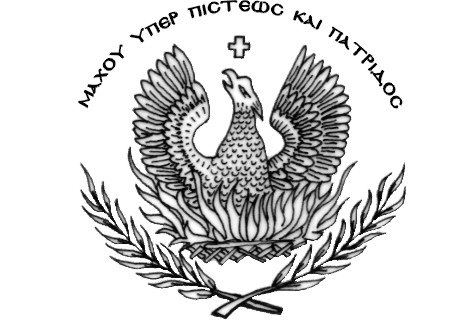 